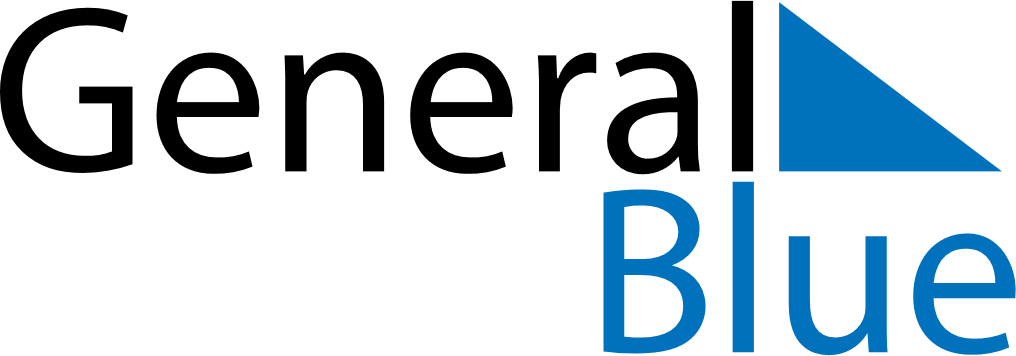 July 2024July 2024July 2024July 2024July 2024July 2024Finspang, OEstergoetland, SwedenFinspang, OEstergoetland, SwedenFinspang, OEstergoetland, SwedenFinspang, OEstergoetland, SwedenFinspang, OEstergoetland, SwedenFinspang, OEstergoetland, SwedenSunday Monday Tuesday Wednesday Thursday Friday Saturday 1 2 3 4 5 6 Sunrise: 3:52 AM Sunset: 10:08 PM Daylight: 18 hours and 16 minutes. Sunrise: 3:53 AM Sunset: 10:08 PM Daylight: 18 hours and 14 minutes. Sunrise: 3:54 AM Sunset: 10:07 PM Daylight: 18 hours and 12 minutes. Sunrise: 3:55 AM Sunset: 10:06 PM Daylight: 18 hours and 10 minutes. Sunrise: 3:57 AM Sunset: 10:05 PM Daylight: 18 hours and 8 minutes. Sunrise: 3:58 AM Sunset: 10:04 PM Daylight: 18 hours and 6 minutes. 7 8 9 10 11 12 13 Sunrise: 3:59 AM Sunset: 10:03 PM Daylight: 18 hours and 4 minutes. Sunrise: 4:01 AM Sunset: 10:02 PM Daylight: 18 hours and 1 minute. Sunrise: 4:02 AM Sunset: 10:01 PM Daylight: 17 hours and 59 minutes. Sunrise: 4:04 AM Sunset: 10:00 PM Daylight: 17 hours and 56 minutes. Sunrise: 4:05 AM Sunset: 9:59 PM Daylight: 17 hours and 53 minutes. Sunrise: 4:07 AM Sunset: 9:57 PM Daylight: 17 hours and 50 minutes. Sunrise: 4:08 AM Sunset: 9:56 PM Daylight: 17 hours and 47 minutes. 14 15 16 17 18 19 20 Sunrise: 4:10 AM Sunset: 9:54 PM Daylight: 17 hours and 44 minutes. Sunrise: 4:12 AM Sunset: 9:53 PM Daylight: 17 hours and 41 minutes. Sunrise: 4:14 AM Sunset: 9:51 PM Daylight: 17 hours and 37 minutes. Sunrise: 4:16 AM Sunset: 9:50 PM Daylight: 17 hours and 34 minutes. Sunrise: 4:17 AM Sunset: 9:48 PM Daylight: 17 hours and 30 minutes. Sunrise: 4:19 AM Sunset: 9:46 PM Daylight: 17 hours and 27 minutes. Sunrise: 4:21 AM Sunset: 9:45 PM Daylight: 17 hours and 23 minutes. 21 22 23 24 25 26 27 Sunrise: 4:23 AM Sunset: 9:43 PM Daylight: 17 hours and 19 minutes. Sunrise: 4:25 AM Sunset: 9:41 PM Daylight: 17 hours and 15 minutes. Sunrise: 4:27 AM Sunset: 9:39 PM Daylight: 17 hours and 11 minutes. Sunrise: 4:29 AM Sunset: 9:37 PM Daylight: 17 hours and 7 minutes. Sunrise: 4:31 AM Sunset: 9:35 PM Daylight: 17 hours and 3 minutes. Sunrise: 4:33 AM Sunset: 9:33 PM Daylight: 16 hours and 59 minutes. Sunrise: 4:35 AM Sunset: 9:31 PM Daylight: 16 hours and 55 minutes. 28 29 30 31 Sunrise: 4:37 AM Sunset: 9:29 PM Daylight: 16 hours and 51 minutes. Sunrise: 4:40 AM Sunset: 9:26 PM Daylight: 16 hours and 46 minutes. Sunrise: 4:42 AM Sunset: 9:24 PM Daylight: 16 hours and 42 minutes. Sunrise: 4:44 AM Sunset: 9:22 PM Daylight: 16 hours and 38 minutes. 